Bike Discounters “Support Your Local Bike Shop” Shirt Order Form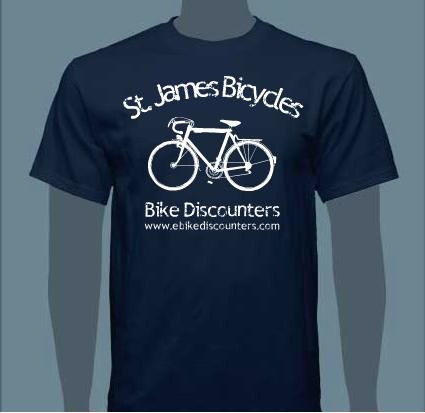 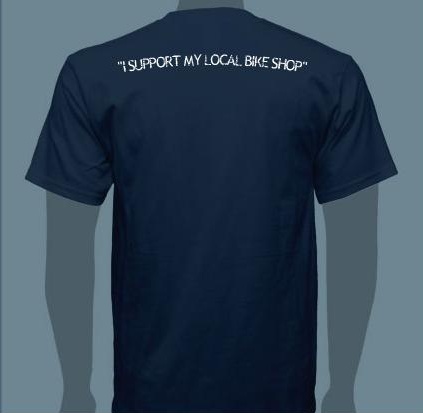 Name:_______________________________________________________________________Address:_____________________________________________________________________Phone:________________________________Email:__________________________________T Shirt Sizes & QuantitiesS_________M_________L_________XL_________2XL_________3XL_________YXS_________YS_________YM_________YL_________YXL_________Hoodie Sizes & QuantitiesS_________M_________L_________XL_________2XL_________3XL_________YXS_________YS_________YM_________YL_________YXL_________Total T Shirts:_______$15ea:________Total Hoodies________$35ea.___________________Order Date:__________Total___________________Pick Up Date:_______________________